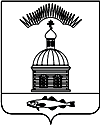 АДМИНИСТРАЦИЯ МУНИЦИПАЛЬНОГО ОБРАЗОВАНИЯ ГОРОДСКОЕ  ПОСЕЛЕНИЕ ПЕЧЕНГА ПЕЧЕНГСКОГО РАЙОНА МУРМАНСКОЙ ОБЛАСТИПОСТАНОВЛЕНИЕ (ПРОЕКТ)от «___»_____________2018 года                                                                     №___ п. ПеченгаНа основании Постановления администрации муниципального образования городское поселение Печенга Печенгского района Мурманской области от 23.10.2018 № 196 «Об изменении типа существующего муниципального учреждения» администрация муниципального образования городское поселение Печенга Печенгского района Мурманской областиПОСТАНОВЛЯЕТ:Внести изменения в приложение №1 к постановлению администрации муниципального образования городское поселение Печенга Печенгского района Мурманской области от 22.01.2016 № 22 «О создании муниципального казённого учреждения «Культурно-досугового центра «Платформа» и изложить его в новой редакции, согласно Приложению к настоящему Постановлению.Признать утратившим силу постановление администрации муниципального образования городское поселение Печенга Печенгского района Мурманской области от 03.02.2016 № 29 «О внесении изменений в Устав муниципального казённого учреждения «Культурно-досуговый центр «Платформа».Директору муниципального казённого учреждения «Культурно-досуговый центр «Платформа» провести государственную регистрацию изменений и дополнений в Устав Муниципального бюджетного учреждения «Культурно-досуговый центр «Платформа» в территориальном органе Инспекции ФНС России.Настоящее постановление опубликовать (обнародовать) в соответствии с Положением о порядке опубликования (обнародования) и вступления в силу муниципальных правовых актов органов местного самоуправления муниципального образования городское поселение Печенга Печенгского района.          Настоящее Постановление вступает в силу с 01 января 2019 года.Контроль за исполнением настоящего постановления оставляю за собой.Глава администрациимуниципального образования городское поселение Печенга                                                           Н. Г. ЖдановаПриложение №  4 ЛИСТ СОГЛАСОВАНИЯпроекта постановления (распоряжения) «О внесении изменений в Постановление администрации муниципального образования городское поселение Печенга Печенгского района Мурманской области от  22.01.2016 № 22 «О создании муниципального казённого учреждения «Культурно-досугового центра «Платформа»СОГЛАСОВАНО:исп. Фролова Г.Р.УСТАВМуниципального бюджетного учреждения«Культурно-досуговый центр «Платформа»г. п. Печенга2018 годОбщие положенияМуниципальное казённое учреждение «Культурно–досуговый центр «Платформа» (далее – Учреждение) переименовано в муниципальное бюджетное учреждение «Культурно-досуговый центр «Платформа» постановлением Администрации муниципального образования городское поселение Печенга Печенгского района Мурманской области от 23 октября 2018 года № 196 «Об изменении типа существующего муниципального учреждения».Официальное полное наименование муниципального бюджетного учреждения: муниципальное бюджетное учреждение «Культурно-досуговый центр «Платформа». Официально сокращенное наименование муниципального бюджетного учреждения: МБУ «КДЦ «Платформа» (далее – Учреждение).Учреждение создано на основании постановления администрации муниципального образования городское поселение Печенга Печенгского района Мурманской области от 22 января 2016 года №22 «О создании муниципального казённого учреждения «Культурно-досуговый центр «Платформа».Учреждение является правоприемником Муниципального казённого учреждения «Культурно-досуговый центр «Платформа».Учредителем Учреждения и собственником его имущества является администрация муниципального образования городское поселение Печенга Печенгского района Мурманской области (далее – Администрация).Юридический адрес Учреждения: 184410, Российская Федерация, Мурманская область, Печенгский район, пгт. Печенга, Печенгское шоссе д. 4а.Местонахождение Учреждения: 184410, Российская Федерация, Мурманская область, Печенгский район, пгт. Печенга, Печенгское шоссе д. 4а.Учреждение осуществляет свою деятельность в соответствии с Конституцией Российской Федерации, Гражданским кодексом Российской Федерации, Бюджетным кодексом Российской Федерации, Основами законодательства Российской Федерации о культуре, Трудовым кодексом Российской Федерации, Федеральным законом от 12 января 1996 года №7-ФЗ «О некоммерческих организациях», иными нормативными правовыми актами Российской Федерации, Мурманской области, а также муниципальными правовыми актами муниципального образования городское поселение Печенга Печенгского района Мурманской области (далее – городское поселение Печенга).Учреждение является юридическим лицом, имеет самостоятельный баланс и бюджетную смету, имущество в оперативном управлении, лицевые счета, бланки, печать установленного образца с полным наименованием Учреждения. Учреждение является некоммерческой организацией, бюджетным учреждением.Учреждение от своего имени может приобретать и осуществлять имущественные и личные неимущественные права, нести обязанности, выступать истцом и ответчиком в суде в соответствии с законодательством Российской Федерации.Учреждение не несет ответственности по обязательствам Учредителя и созданных им юридических лиц.Учреждение отвечает по своим обязательствам имуществом, находящимся у него на праве оперативного управления, за исключением недвижимого имущества и особо ценного движимого имущества, закрепленных за ним Учредителем или приобретенных Учреждением за счет средств, выделенных ему Учредителем на приобретение этого имущества.Учреждение вправе иметь штампы, бланки и другие реквизиты со своим наименованием, а также открывать в установленном порядке лицевые счета в финансовом органе, исполняющем бюджет городского поселения Печенга, и территориальном органе Федерального казначейства, выступать истцом и ответчиком  в судах общей юрисдикции, арбитражном и третейском суде в соответствии с законодательством Российской Федерации.Учреждение отвечает по своим обязательствам находящимися в его распоряжении денежными средствами. При их недостаточности субсидиарную ответственность по обязательствам Учреждения несет собственник соответствующего имущества.Собственник и учредитель не несут ответственность по обязательствам Учреждения.Учреждение осуществляет свою деятельность в соответствии с Конституцией Российской Федерации, Гражданским кодексом Российской Федерации, Бюджетным кодексом Российской Федерации, Основами законодательства Российской Федерации о культуре, Трудовым кодексом Российской Федерации, Федеральным законом от 12 января 1996 года №7-ФЗ «О некоммерческих организациях», иными нормативными правовыми актами Российской Федерации, Мурманской области, муниципальными правовыми актами муниципального образования городское поселение Печенга Печенгского района Мурманской области (далее – городское поселение Печенга), а также настоящим Уставом.Учреждение не имеет филиалов и представительств.Порядок финансирования уставной деятельности Учреждения Учредителем устанавливается бюджетным законодательством Российской Федерации и нормативными актами городского поселения Печенга.Цели, предмет и виды деятельности УчрежденияУчреждение осуществляет свою деятельность в соответствии с предметом и целями деятельности, определенными законодательством Российской Федерации, законодательством Мурманской области и настоящим Уставом, путем соответствующих работ, оказания услуг в сфере культуры.Предметом деятельности Учреждения является выполнение работ, оказание услуг и осуществление иных мероприятий, направленных на создание условий для развития любительского искусства, самодеятельного художественного творчества и другой самодеятельной творческой инициативе и социально-культурной активности населения, организация его досуга и отдыха.Целью деятельности Учреждения является сохранение нематериального культурного наследия во всем многообразии жанров и этнических особенностей, популяризация и развитие всех жанров и видов народного творчества, любительского искусства, традиционной народной культуры, повышение качества жизни населения посредством удовлетворения индивидуальных и общественных потребностей, связанных с организацией досуга и приобщением к творчеству, культурному развитию, любительскому искусству, осуществление государственной политики в сфере культурно-досуговой деятельности и народного творчества на территории городского поселения Печенга.Для достижения целей в п. 2.3. настоящего Устава, Учреждение осуществляет в установленном законодательством Российской Федерации порядке следующие виды деятельности:Основные виды деятельности:2.4.1.1. Услуги по организации деятельности клубных формирований:- создание и организация работы коллективов, студий и кружков любительского художественного творчества, любительских объединений и клубов по культурно-позновательным, историко-краеведческим, научно-техническим, природно-экологическим, культурно-бытовым, коллекционно-собирательским и иным интересам других клубных формирований;2.4.1.2. Работа по проведению фестивалей, выставок, смотров, конкурсов, конференций и иных программных мероприятий силами Учреждения:- организация и проведение российских, областных, региональных, областных, районных, муниципальных фестивалей, праздников, конкурсов, смотров, акций, презентаций и других культурно-массовых, информационно-просветительских мероприятий в сфере народного творчества и культурно-досуговой деятельности.2.4.1.3. Методическая работа в установленной сфере деятельности.2.4.1.4. Предоставление гражданам дополнительных и сервисных услуг;2.4.2. Иные виды деятельности:- создание благоприятных условий для неформального общения посетителей Учреждения (организация работы различного рода клубных гостиных, салонов, игротек и т. п.);- организация отдыха и культурное обслуживание различных групп населения, в том числе проведение вечеров отдыха и дискотек, молодежных балов и детских утренников, игровых и культурно-развлекательных программ;- организация и проведение фестивалей, смотров, конкурсов, выставок и других форм показа результатов творческой деятельности клубных формирований;- проведение спектаклей, концертов, других театрально-зрелищных и выставочных мероприятий, в том числе с участием профессиональных коллективов, исполнителей и авторов;- проведение массовых театрализованных праздников и представлений, народных гуляний, шоу-программ и других зрелищных мероприятий;- предоставление услуг социально-культурного, просветительского, оздоровительного и развлекательного характера, доступных для широких слоев населения;- культурно-художественное обслуживание военнослужащих, членов их семей и ветеранов военной службы;- осуществление справочной, информационной и рекламно-маркетинговой деятельности;- организация кино- и видеообслуживания населения;-- организация работы клубных гостиных, салонов, интернет-кафе, уголков живой природы, игротек, игровых площадок и комплексов, аттракционов, спортивных тренажеров, бильярдных, компьютерных залов;- организация работы лекториев, школ, курсов и других форм просветительской деятельности, в том числе и на абонементной основе;- организация и проведение ярмарок, лотерей, аукционов, выставок-продаж;- услуги фото и видеосъемки; звукозаписи; компьютерные услуги, ксерокопирование, сканирование, тиражирование материалов на различных носителях;- реализация сувенирной продукции: фотографий, открыток, каталогов, буклетов и других предметов, связанных с художественно-творческой деятельностью Учреждения;- организация занятий в платных кружках, студиях, секциях, группах, в том числе детей дошкольного возраста, курсах по различным направлениям;- организация и проведение различных лекций, стажировок, семинаров и других видов обучения, не сопровождающиеся итоговой аттестацией и выдачей документов об образовании и (или) аттестации;- прокат собственных аудио- и видеоматериалов на различных носителях; музыкальных инструментов, инвентаря, реквизита, костюмов; осветительной и звукоусилительной аппаратуры, кино-, видео- и аудиоаппаратуры, компьютерной техники, настольных игр;- реализация репертуарно-методических материалов;- оказание услуг по постановочной работе, художественному оформлению помещений и открытых площадок, запись фонограмм, написание сценариев, изготовление реквизита и декораций;- предоставление ансамблей,  самодеятельных художественных коллективов и отдельных исполнителей для музыкального оформления мероприятий, ведущих для проведения мероприятий;- создание банка данных, фонотек, видеотек, фотоматериалов;- услуги фото и видеосъемки; звукозаписи; компьютерные услуги, ксерокопирование, сканирование, тиражирование материалов на различных носителях;- предоставление услуг общественного питания для посетителей Учреждения (организация деятельности баров, буфетов на территории Учреждения).Муниципальное задание для Учреждения в соответствии сего основными видами деятельности формирует и утверждает Учредитель. Учреждение не вправе отказаться от выполнения муниципального задания.Учреждение вправе сверх установленного муниципального задания и обязательств по своему усмотрению выполнять работы, оказывать услуги, относящиеся к его основной деятельности, указанными в п. 2.4.1. настоящего Устава, для граждан и юридических лиц за плату и на одинаковых при оказании однородных услуг условиях в порядке, установленном федеральными законами.С учетом финансовых, материально-технических и организационных возможностей Учреждение осуществляет свою деятельность с предоставлением льгот для отдельных категорий пользователей (инвалиды, дети дошкольного возраста, учащиеся, военнослужащие проходящие военную службу по призыву и т.д.).Доходы, полученные от деятельности, указанные в п. 2.4.1, п. 2.4.2., и приобретенные за счет этих доходов имущество, поступают в самостоятельное распоряжение Учреждения, если иное не предусмотрено законодательством Российской Федерации и Мурманской области.Указанные виды деятельности в настоящем Уставе являются исчерпывающими.Учреждение не вправе осуществлять виды деятельности, непредусмотренные настоящим Уставом.Учреждение вправе осуществлять иные виды деятельности, не являющиеся основными видами деятельности лишь постольку, поскольку это служит достижению целей, ради которых оно создано и соответствуют указанным целям.Право Учреждения осуществлять деятельность, на которую в соответствии с законодательством требуется специальное разрешение (лицензия), возникает у Учреждения с момента его получения или в указанный в нем срок и прекращается по истечении срока его действия, если иное не установлено законодательством Российской Федерации.Имущество и финансы УчрежденияИмущество Учреждения закрепляется за ним на праве оперативного управления в соответствии с Гражданским кодексом Российской Федерации.Земельный участок, необходимый для выполнения Учреждением своих уставных задач, предоставляется на праве постоянного (бессрочного) пользования.Учреждение использует закрепленное за Учреждением или приобретенное за счет средств, выделенных ему Учредителем, исключительно для целей и видов деятельности, предусмотренных в настоящем Уставе.Недвижимое имущество, закрепленное за Учреждением или приобретенное за счет средств, выделенных ему Учредителем на приобретение этого имущества, а также находящееся у Учреждения особо ценное движимое имущество подлежит обособленному учету в установленном порядке.Решение об отнесении имущества к категории особо ценного движимого имущества принимается Учредителем одновременно с принятием решения о закреплении указанного имущества за Учреждением или о выделении средств на его приобретение.Учреждение обязано эффективно использовать имущество, закрепленное за ним на праве оперативного управления, обеспечивать его сохранность, надлежащий учет и не допускать ухудшения его технического состояния, за исключением случаев, связанных с нормальным износом и форс-мажорными обстоятельствами, осуществлять текущий и капитальный ремонт имущества, нести риск случайной гибели, порчи имущества.Учреждение без согласия Учредителя не вправе распоряжаться недвижимым имуществом и особо ценными движимым имуществом, закрепленными за ним Учредителем или приобретенными Учреждением за счет средств, выделенных ему Учредителем на приобретение этого имущества. Учреждение осуществляет операции с поступающими ему в соответствии с законодательством Российской Федерации и законодательством Мурманской области средствами бюджета через лицевые счета, открываемые в органах Федерального казначейства в соответствии с Бюджетным кодексом Российской Федерации.Собственник имущества, вправе изъять излишнее, закрепленное за Учреждением неиспользуемое либо используемое не по назначению имущество и распорядиться им по своему усмотрению в установленном законодательством порядке.Источниками формирования имущества и финансовых ресурсов Учреждения являются:- бюджетные ассигнования, предоставляемые Учреждению из бюджета муниципального образования городское поселение Печенга; - имущество, закрепляемое за Учреждением на праве оперативного управления;-  доходы Учреждения, получаемые от приносящей доход деятельности;-  средства спонсоров и добровольные пожертвования юридических и физических лиц;-  имущество, переданное Учреждению в качестве дара, пожертвования или по наследству;-  иные источника, не запрещенные законодательством Российской Федерации и законодательством Мурманской области.3.11. Финансовое обеспечение выполнения муниципального задания Учреждения осуществляется в виде ассигнований из бюджета муниципального образования городское поселение Печенга.Финансовое обеспечение выполнения муниципального задания осуществляется с учетом расходов на содержание недвижимого имущества и особо ценного движимого имущества, закрепленных за Учреждением Учредителем или приобретенных Учреждением за счет средств, выделенных ему Учредителем на приобретение такого имущества, расходов на уплату налогов, в качестве объекта налогообложения по которым признается соответствующее имущество, в том числе земельные участки.Организация деятельности УчрежденияУчреждение самостоятельно в осуществлении хозяйственной деятельности, подборе и расстановке кадров, финансовой и иной деятельности в пределах, установленных законодательством Российской Федерации, законодательством Мурманской области и в соответствии с настоящим Уставом. Учреждение устанавливает свои отношения с государственными органами, другими организациями и гражданами во всех сферах на основе договоров в соответствии с законодательством Российской Федерации.Учреждение свободно в выборе форм и предметов договоров и обязательств, а также любых других условий взаимоотношений с организациями, которые не противоречат законодательству Российской Федерации, Мурманской области и настоящему Уставу.Финансовые операции, бухгалтерский учет и отчетность Учреждения осуществляет бухгалтерия муниципального казенного учреждения «Многофункциональный центр муниципального образования городское поселение Печенга».Для выполнения уставных целей, видов и предмета деятельности Учреждение имеет право:- привлекать на договорной  основе юридических и физических лиц;- оказывать платные услуги;- приобретать или арендовать основные и оборотные средства за счет имеющихся у него финансовых ресурсов;-  осуществлять функции заказчика по размещению заказов на поставку товаров, выполнения работ и оказания услуг для нужд Учреждения. Учреждение заключает муниципальные контракты (гражданско-правовые договоры) на поставку товаров, выполнение работ и оказание услуг от своего имени в порядке, установленном законодательством Российской Федерации.- планировать свою деятельность и определять перспективы развития по согласованию с Учредителем, а также исходя из спроса потребителей на работы и услуги;- в установленном порядке определять размер средств, направляемых на оплату труда работников Учреждения и их поощрение, производственное и социальное развитие;- иные права, предусмотренные действующим законодательством Российской Федерации и законодательством Мурманской области.4.4. Тарифы (цены) на платные услуги и продукцию, включая цены на билеты, устанавливаются Учреждением по согласованию с Учредителем.4.5. Учреждение обязано:- соблюдать законодательство Российской Федерации и законодательство Мурманской области;- выполнять муниципальное задание;-  нести ответственность с действующим законодательством Российской Федерации и законодательством  Мурманской области за нарушение договорных и налоговых обязательств, возмещать ущерб, причиненный нерациональным использованием земли и других природных ресурсов, загрязнением окружающей среды, нарушением правил безопасности производства, норм пожарной безопасности, санитарно-гигиенических норм и требований по защите здоровья работников, населения и потребителей продукции, за счет результатов своей хозяйственной деятельности;- составлять план финансово-хозяйственной деятельности в соответствии с требованиями, установленными действующим законодательством Российской Федерации, законодательством Мурманской области и другими нормативными актами;- обеспечивать своевременно и в полном объеме выплату работникам заработной платы и проводить ее индексацию в соответствии с законодательством Российской Федерации;- обеспечить своим работникам безопасные условия труда и нести ответственность в установленном порядке за ущерб, причиненных их здоровью и трудоспособности;- обеспечить организацию и ведение делопроизводства Учреждения в соответствии с установленными требованиями;- нести ответственность за сохранность документов, хранить и использовать в установленном порядке документы по личному составу;- обеспечивать передачу на государственное хранение документов, имеющих научно-историческое значение, в архивные фонды в соответствии с установленным перечнем документов;- вести статистическую отчетность, а также представлять отчеты о результатах своей деятельности в соответствующие органы в порядке и сроки, установленные действующим законодательством и нормативными актами Российской Федерации, Мурманской области;- размещать в сети Интернет отчет о своей деятельности и об использовании закрепленного за ним имущества, в соответствии с перечнем сведений, которые должны содержаться в отчетах, устанавливаемым законодательством Российской Федерации и законодательством Мурманской области;- обеспечивать решение задач и проведение мероприятий  по гражданской обороне, защите населения и территории Мурманской области в пределах полномочий, установленных законодательством Российской Федерации и законодательством Мурманской области;- обеспечивать выполнение мероприятий по энергосбережению и энергоэффективности в Учреждении;- обеспечивать мероприятия по пожарной безопасности;- оповещать работников об опасностях, возникающих при ведении военных действий или в следствии этих действий, а также при возникновении чрезвычайных ситуаций природного и техногенного характера;- организовывать мероприятия по повышению функциональной устойчивости Учреждения в чрезвычайной ситуации мирного и военного времени.4.6. За ненадлежащее исполнение обязанностей и искажение отчетности должностные лица Учреждения несут ответственность, установленную законодательством Российской Федерации.4.7. Трудовые отношения в Учреждении регулируются трудовым законодательством Российской Федерации и законодательством Мурманской области, настоящим Уставом и локальными нормативными актами, содержащие нормы трудового права.4.8. Трудовой коллектив Учреждения составляют все работники, участвующие своим трудом в его деятельности на основе трудового договора (контракта).4.9. Учреждение не вправе выступать Учредителем (участником) юридических лиц, не имеет права предоставлять и получать кредиты (займы), приобретать ценные бумаги.4.10. Учреждение не вправе размещать денежные средства на депозитах в кредитных организациях, а также совершать сделки с ценными бумагами, если иное не предусмотрено федеральными законами.4.11. Контроль и ревизию деятельности Учреждения осуществляет Учредитель, а также другие органы в пределах их компетенции и в порядке, установленном законодательством Российской Федерации.Управление УчреждениемУправление Учреждением осуществляется в соответствии с федеральными законами, иными нормативными правовыми актами Российской Федерации, Мурманской области и настоящим Уставом.Управление и контроль за деятельностью Учреждения осуществляется Учредителем или уполномоченным органом или должностным лицом.Управление текущей деятельностью Учреждения осуществляется руководителем (директором) Учреждения на принципах единоначалия в соответствии с трудовым договором и должностной инструкцией.Руководитель (директор) назначается на должность и освобождается от должности в установленном порядке Учредителем. Заключение, изменение и прекращение трудового договора с руководителем (директором) осуществляется Учредителем.Руководитель (директор) действует на основании законов и иных правовых и нормативных актов Российской Федерации и мурманской области, настоящего Устава, трудового договора.Руководитель (директор) осуществляет текущее руководство деятельностью Учреждения и подотчетен в своей деятельности Учредителю.Руководитель (директор) организует работу Учреждения и несет персональную ответственность перед Учредителем за результаты деятельности Учреждения, сохранность, целевое использование переданного Учреждению имущества, состояние трудовой дисциплины, безопасные условия труда работников.Руководитель (директор) при осуществлении своих прав и исполнении обязанностей действует в интересах Учреждения добросовестно и разумно.Руководитель (директор) в соответствии с действующим законодательством Российской Федерации несет ответственность:- за убытки, причиненные Учреждению его виновными действиями (бездействием), в том числе в случае утраты имущества Учреждения;- за соблюдение норм охраны труда, эргономики и техники безопасности в соответствии с действующим законодательством Российской Федерации;- за просроченную кредиторскую задолженность Учреждения, превышающую предельно допустимые значения, установленные Учредителем.5.10. Руководитель (директор) действует без доверенности от имени Учреждения, представляет его интересы в государственных органах, организациях, распоряжается имуществом Учреждения в пределах своей компетенции. Руководитель (директор) в порядке, установленном законодательством Российской Федерации, заключает договора, контракты и другие соглашения от имени Учреждения, выдает доверенности и открывает лицевые счета.5.11. Руководитель самостоятельно утверждает структуру Учреждения, определяет численность, назначает на должность и освобождает от должности работников, заключает с ними трудовые договоры (контракты) в соответствии с трудовым законодательством Российской Федерации и другими нормативными актами, содержащими нормы трудового права. Руководитель (директор) устанавливает обязанности и права, определяет ответственность штатных работников Учреждения.Руководитель (директор) утверждает штатное расписание Учреждения по согласованию с Учредителем.5.12. Руководитель (директор) организует и проводит мероприятия по подбору, подготовке и повышению квалификации кадров Учреждения.5.13. Руководитель (директор) в пределах компетенции осуществляет поощрение работников за добросовестный и эффективный труд, требует от работников исполнения ими трудовых обязанностей и бережного отношения к имуществу Учреждения, соблюдения правил внутреннего трудового распорядка Учреждения.5.14. Руководитель (директор) в пределах своей компетенции издает приказы (распоряжения) и дает указания, обязательные для исполнения всеми работниками Учреждения.5.15. Взаимоотношения руководителя (директора)  и работников, возникающие на основе трудового договора, регулируются трудовым законодательством Российской Федерации и другими нормативными актами, содержащими нормы трудового права, в том числе локальными нормативными актами.5.16. Руководитель (директор) Учреждения осуществляет иные функции и обязанности, предусмотренные действующим законодательством Российской Федерации и законодательством Мурманской области.5.17. К компетенции Учредителя в области управления Учреждением относятся:- утверждение Устава Учреждения, внесение в него изменений;- реорганизация и ликвидация Учреждения, а также изменение его типа;- утверждение передаточного акта или разделительного баланса;- назначение ликвидационной комиссии и утверждение промежуточного и окончательного ликвидационных балансов;- назначение и освобождение от должности руководителя (директора) Учреждения, заключение, изменение и расторжение трудового договора с руководителем (директором) Учреждения;- решение иных предусмотренных законодательством Российской Федерации и законодательством Мурманской области вопросов.Реорганизация, ликвидация и изменение типа УчрежденияУчреждение может быть реорганизовано или ликвидировано в порядке, предусмотренном законодательством Российской Федерации и законодательством Мурманской области.Реорганизация Учреждения может быть осуществлена в форме слияния, присоединения, разделения или выделения.Принятие решения о реорганизации и проведение реорганизации Учреждения, если иное не установлено законодательством Мурманской области, осуществляется в порядке, установленном Правительством Мурманской области.При реорганизации Учреждения все документы (управленческие, финансово-хозяйственные, по личному составу и др.) передаются в соответствии с установленными правилами юридическому лицу – правопреемнику.Изменение типа Учреждения не является его реорганизацией. При изменении типа Учреждения в его учредительные документы вносятся соответствующие изменения.Изменение типа Учреждения осуществляется в порядке, установленном законодательством Российской Федерации и Мурманской области.Учреждение может быть ликвидировано по основаниям и в порядке, установленном законодательством Российской Федерации и Мурманской области.При реорганизации или ликвидации Учреждения увольняемым работникам гарантируются соблюдение их прав в соответствии с законодательством Российской Федерации.С момента назначения ликвидационной комиссии к ней переходят полномочия по управлению делами Учреждения.Ликвидация считается завершенной, а Учреждение – прекратившим свое существование с момента внесения соответствующей записи в Единый государственный реестр юридических лиц.Порядок изменения Устава УчрежденияИзменения и дополнения в настоящий Устав утверждаются Учредителем и регистрируются в порядке, установленном законодательством Российской Федерации.Настоящий Устав вступает в силу с момента государственной регистрации в установленном законодательством порядке.____________________________О внесении изменений в Постановление администрации муниципального образования городское поселение Печенга Печенгского района Мурманской области от  22.01.2016 № 22 «О создании муниципального казённого учреждения «Культурно-досугового центра «Платформа»к Регламенту  работы администрациимуниципального образования     городское      поселение       ПеченгаИ.о. начальника юридического отдела«____»____________2018г__________/датаподписьрасшифровкаНачальник финансового отдела«____»____________2018г__________/датаподписьрасшифровкаЗаместитель главы администрации«____»____________2018г__________/датаподписьрасшифровкаУТВЕРЖДЕНПостановлением  администрации муниципального  образования  городское поселение Печенга  от «___»_______2018 г. №______